Ukrainian 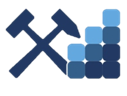 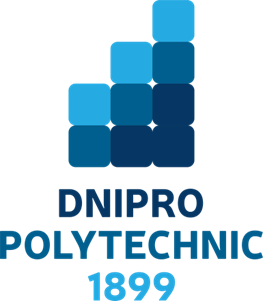 Mining Forum – 2021INTERNATIONAL SCIENTIFIC AND TECHNICAL CONFERENCEON-LINENOVEMBER 04 – 05, 2021Dnipro, UkraineON-LINE REGISTRATION FORMPlease complete this form by using a typewriter or block lettersPARTICIPANTFirst Name..........…...................................................………………………………………………………Family Name........................................................………………………………………………………….Scientific degree……………………………………………………………………………………………Position...…...........................................................…………………………………………………………..................................................................................……………………………………………………….Affiliation.............................................................….………………………………………………………..................................................................................……………………………………………………….City..........................……………………………….Prov./State..............................………………………..Country.........................……………………………Postal code..............………………………………….Phone..........................……………………………..Fax...........................………………………………….E-mail....................................................................………………………………………………………….PARTICIPANTFirst Name................…...........................................…………………………………………………………Family Name........................................................…………………………………………………………..Scientific degree……………………………………………………………………………………………Position...…..............................................................………………………………………………………....................................................................................………………………………………………………..Affiliation...............................................................…………………………………………………………..................................................................................………………………………………………………..City..........................…………………………………Prov./State...............................……………………...Country.........................……………………………...Postal code..............………………………………...Phone..........................……………………………….Fax...........................…….………………………….E-mail....................................................................………………………………………………………….Please, return this completed form to:Organizing Committee of the Ukrainian Mining Forum – 2021 E-mail: Tereshchuk.E.E@nmu.one 